Художественное творчество. Аппликация.Тема: «Комнатный цветок».                                                                           ________________Программное содержание: обучающая: Учить детей составлять цветок из частей.развивающая: Развивать восприятие мышления.воспитывающая: Воспитывать аккуратность при работе с клеем.Словарная работа: горшочек, стебель, корень, листья, фикус.Материал и оборудование: альбом «Комнатные растения», игрушка Лунтик, лист белой бумаги с наклеенной полоской зеленого цвета (стебель), листочки зеленого цвета, горшочек коричневого цвета - трапециевидной формы, клей, кисточки для клея, клееночки, салфетки, стаканы.Индивидуальная работа: Индивидуальная работа по аппликации: Кирилл, Саша, Илья, Богдан. Цель: Учить правильно держать кисточку. Индивидуальная работа по закреплению комнатных цветов: Даня, Эмилия, Вероника, Арина. Настольно печатная игра «Цветы». Цель: Закреплять основные названия комнатных цветов, развивать умение находить знакомые комнатные цветы на рисунке.Предварительная работа: Рассматривание комнатных растений; совместная работа по уходу за растениями; чтение загадок и стихотворений о комнатных растениях; рассматривание картинок «потребности растений».Интеграция образовательных областей: «Речевое развитие», «Социально-коммуникативное развитие», «Художественно-эстетическое развитие», «Познавательное развитие», «Физическое развитие».Ход.I. Организационный момент. Воспитатель: Ребята послушайте стихотворение:Первый лучик, нежный лучик,Заглянул он к нам в оконце,И принёс в своих ладошкахТеплоту, частицу солнца.Воспитатель: Ребята, к нам в гости пришёл Лунтик и он хочет загадать загадку: «Воздух очищают, создают уют На окнах зеленеют, круглый год цветут».Воспитатель: Что это? (ответы детей)II. Основная часть. Воспитатель: Мила улетела в соседний лес к подружке и попросила Лунтика поухаживать за комнатными растениями, но Лунтик ничего о них не знает. Давайте вместе с вами поможем Лунтику и расскажем, как называются растения, из каких частей состоят  и как за ними ухаживать.Воспитатель: Какие комнатные растения вы знаете? (ответы детей) Что нужно растениям, чтобы они были красивыми, выросли большими? (ответы детей)Воспитатель: Лунтик принёс инструменты по уходу за растениями, но он не знает для чего они  и как ими пользоваться. Что это за инструменты?Дети: Лейка, салфетка, деревянная палочка, пульверизатор.Воспитатель: Комнатные растения очень полезные. Они очищают воздух, с ними нам легче дышать.Воспитатель: Ребята, давайте  для Лунтика и его друзей сделаем подарки. (ответы детей) Мы с вами подарим им комнатные цветы.Воспитатель: Что находится внизу? Дети: Горшочек.Воспитатель: Что над горшочком? Дети: Стебель.Воспитатель: На стебле чего не хватает? Дети: На стебле не хватает листьев и цветов.Воспитатель: Где располагаются листья?Дети: Листья располагаются на стебле.Воспитатель: Молодцы, прежде чем приступим к работе, давайте немного разомнём пальчики.Пальчиковая гимнастика.Наши красные цветки расправляют лепестки,Ветерок чуть дышит,  лепестки колышет.Наши красные цветки закрывают лепестки,Головой качают, тихо засыпают.Воспитатель: Молодцы отдохнули, теперь можно и за работу приниматься.Воспитатель: Разложите листочки герани на своих листах бумаги.Воспитатель: Сначала набираем клей на кисточку и намазываем его на обратную сторону горшочка. Кладем кисточку на подставку и приклеиваем горшочек снизу стебелька, излишки клея убираем салфеткой. Теперь нужно приклеить листочки. Набираем клей на кисточку и намазываем его на обратную сторону листочка. Кладем кисточку на подставку и приклеиваем к стебельку, излишки клея убираем салфеткой.Практическая часть.Воспитатель: Приступим к работе. У кого есть вопросы, можете спросить. Самостоятельная работа детей под спокойную музыку. Воспитатель помогает затрудняющимся воспитанникам в работе.Воспитатель: Ребята, посмотрите какие красивые, аккуратные фикусы у нас получились.III. Итог. Воспитатель: Что мы сегодня с вами делали ребята? (ответы детей) Воспитатель: Молодцы, ребята. Лунтику очень понравились ваши работы. А теперь он с вами прощается, до свидания ребята!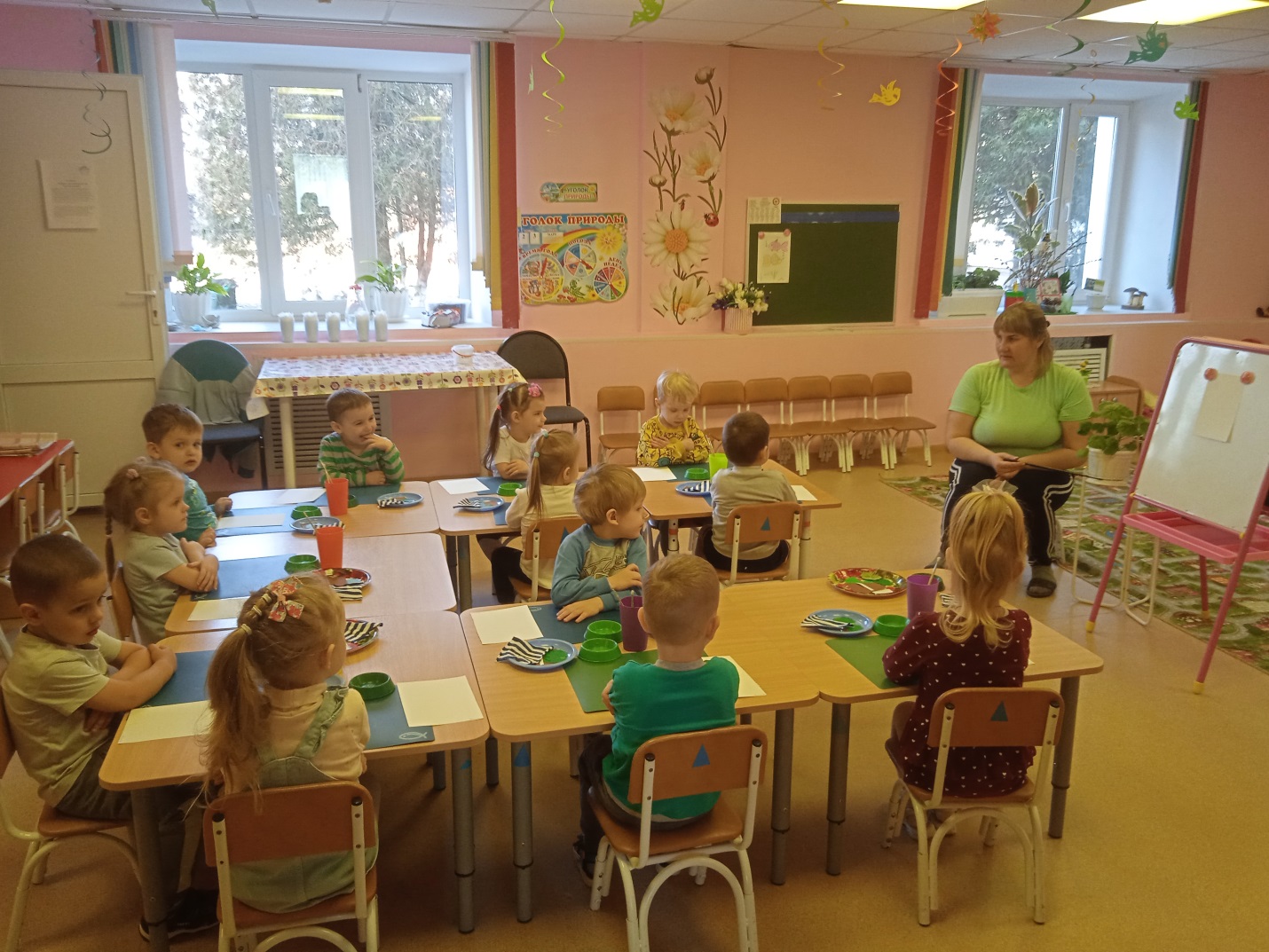 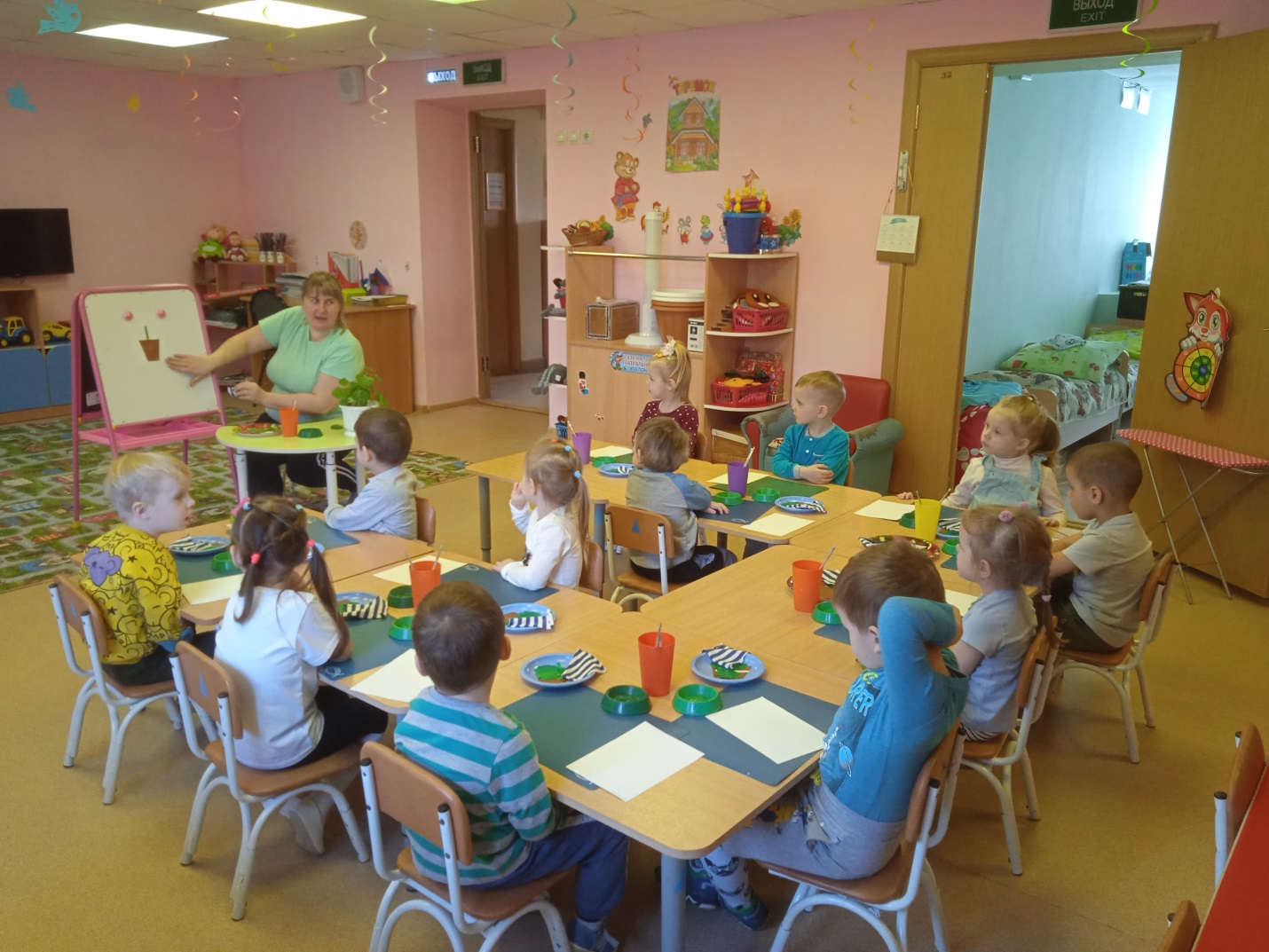 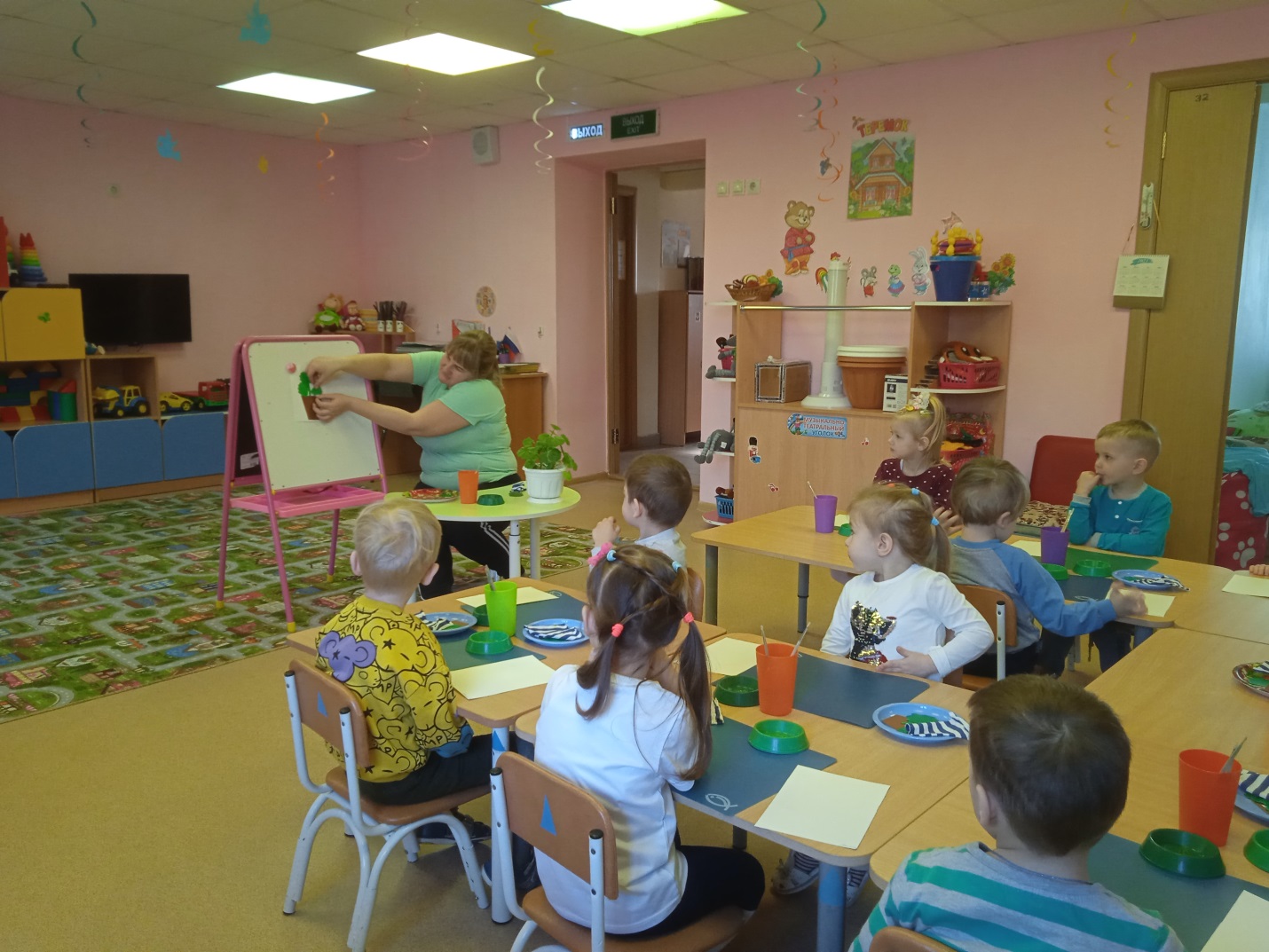 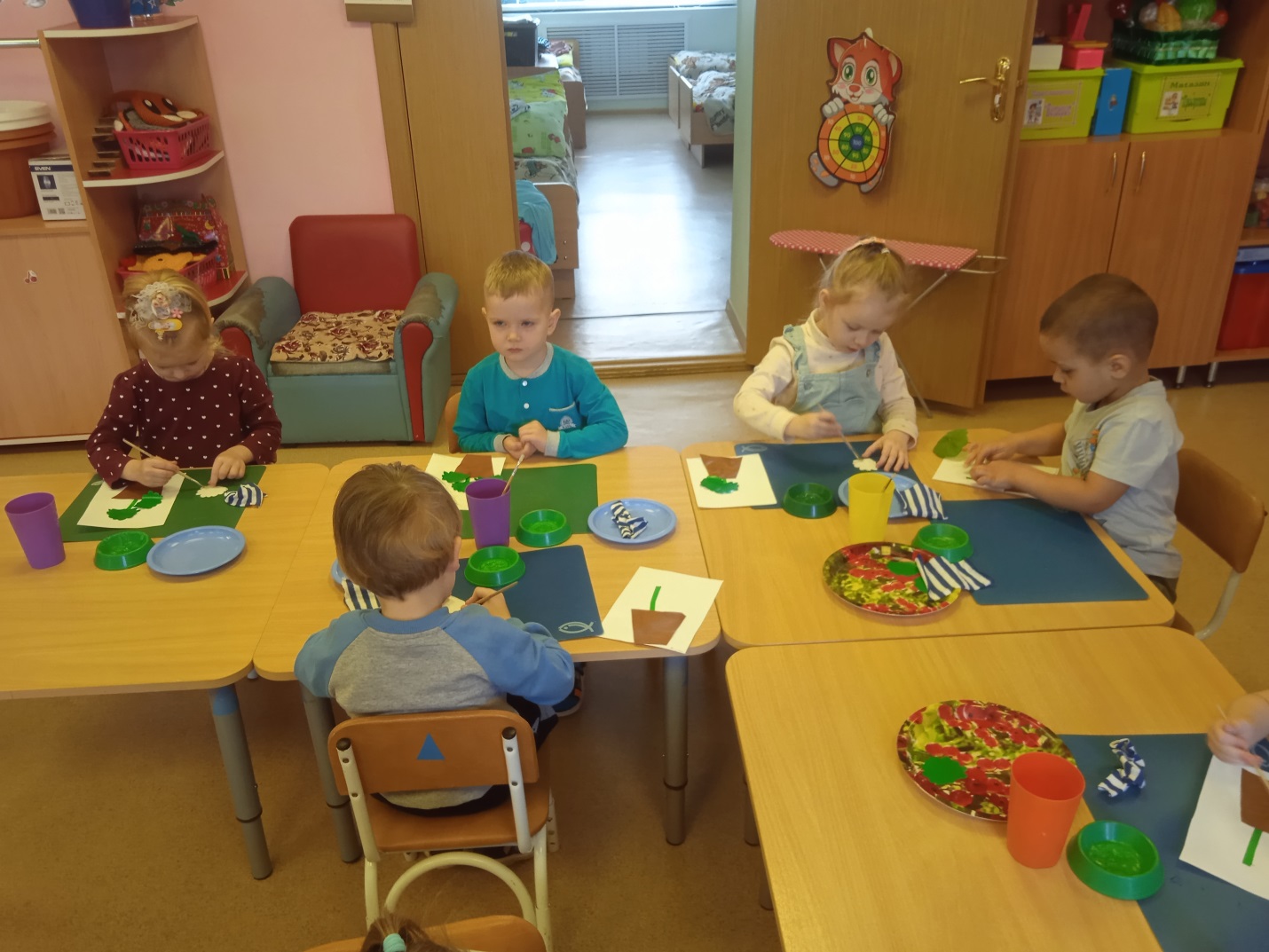 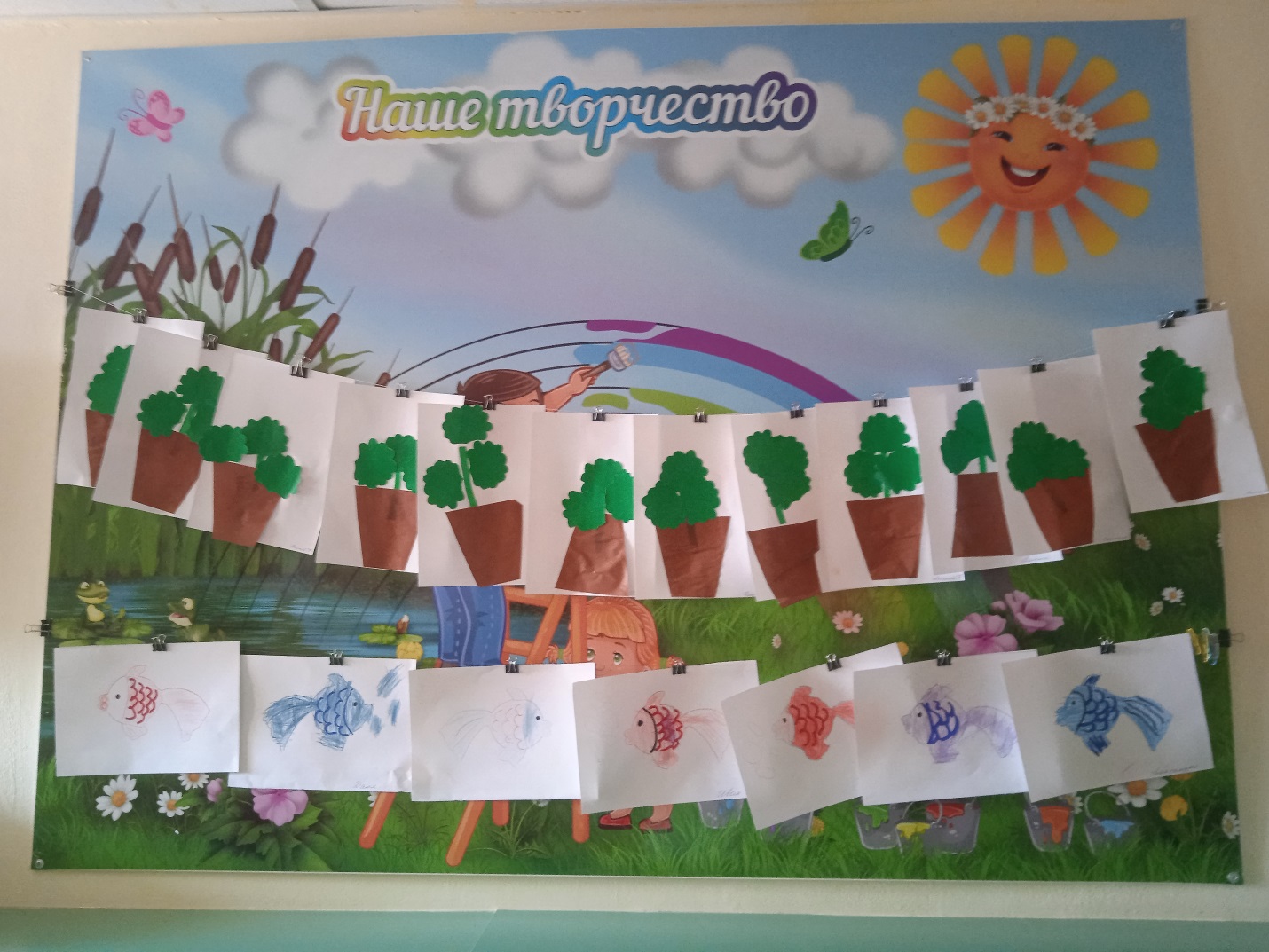 